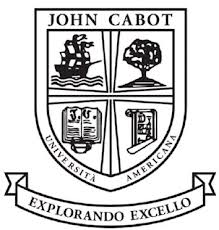 STUDENT REGISTRATION FOR 1-CREDIT RESEARCH ASSISTANT POSITIONPART I - TO BE COMPLETED BY THE MENTORING PROFESSOR and given to the StudentI agree to mentor this student’s research in accordance with the attached mentoring plan. My evaluation will be based on the student’s completion of at least 90% of the specified work by the end of the semester.  NAME OF STUDENT : ________________________________________________NAME OF SPONSORING PROFESSOR: __________________________________ DEPARTMENT: ______________________________________________________SIGNATURE: ________________________________DATE ___________________________  Where the student’s research assistance materially contributes to a publication authored by me, I will endeavor to acknowledge it.SIGNATURE _________________________________DATE ___________________________PART II – TO BE COMPLETED BY THE STUDENT and submitted to the Registrar’s Office by the end of the third week of classesSEMESTER STANDING (FR, SO, JR, SR): CUM GPA (minimum 3.0):STUDENT SIGNATURE _______________________DATE ___________________________  ************************************************************************REGISTRAR’S SIGNATURE____________________DATE ___________________________  